Maths Activity/ObjectiveDaily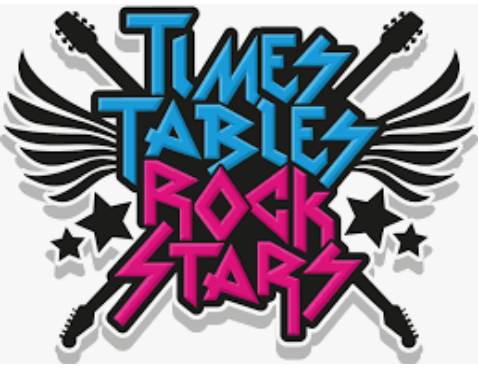 Remember to spend about 10 minutes each day developing fast recall of your times tables by using Times Tables Rockstars.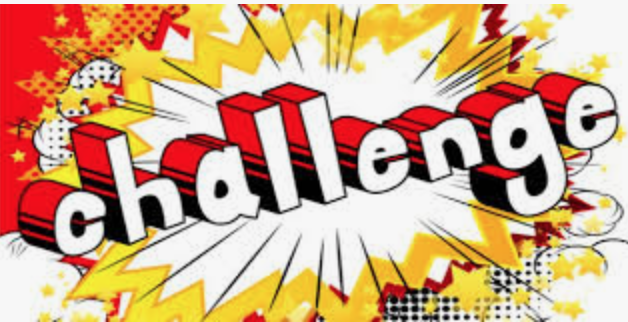 If you complete all of the work from Monday to Thursday, why not try the daily challenge?MondayMental Maths: Units of timeSee how many of the units of time you can get right http://www.snappymaths.com/other/measuring/time/resources/unitsoftimemmmab.pdfActivity 1: Divide by 100https://vimeo.com/475385464Complete Monday Divide by 100TuesdayMental Maths: Add several numbers mentally Work through the Teams video to learn about adding several numbers mentally Activity 2: Multiply by 1 and 0https://vimeo.com/475452114Complete Tuesday Multiply by 1 and 0WednesdayMental Maths: Tell the time using the minute hand (5 minute intervals)http://www.snappymaths.com/other/measuring/time/interactive/minutehandimm/minutehandimm.htmActivity 3: Divide by 1 and itselfhttps://vimeo.com/478511830Complete Wednesday Divide by 1 and itselfThursdayMental Maths: Tell the timePractise changing from analogue to digital timehttp://www.snappymaths.com/other/measuring/time/resources/quarters/quartersmmmab.pdfActivity 4: Multiply and divide by 6https://vimeo.com/475113712Complete Thursday Multiply and divide by 6FridayFriday Quiz:  x6 tables testhttps://www.timestables.co.uk/speed-test/ (select 6 times table)Complete the Friday quiz to practise your mental arithmetic – remember to show all your working out and complete as many as you can.